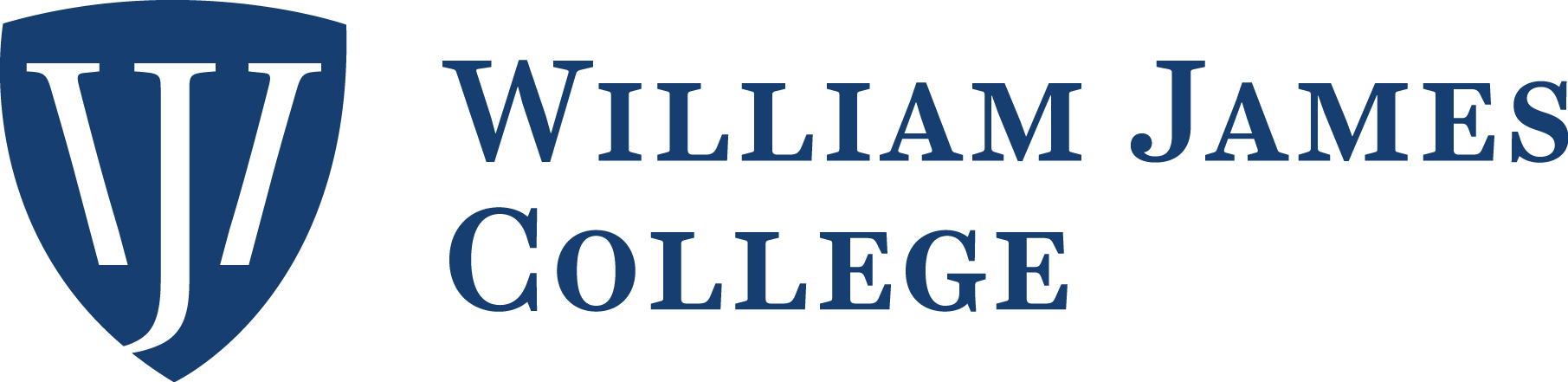 Corrective Action Notice (CAN)A Corrective Action Notice (CAN) is filed when concerns arise about a student’s academic performance, field education functioning, or professional/ethical conduct.  Students receiving a CAN should contact their advisors immediately. Student’s name   Name and role of person filing notice: Date of noticeStudent’s Department: Student’s Program: Student’s advisor:_____________________________________________________________________________________________Completed by faculty or Field Education staff member raising concern.  Sent to student, student’s advisor, Department Coordinator, and Department Chair.  Students receiving a CAN should contact their advisors immediately. PART ONE: Areas of ConcernCheck all that apply:AcademicCourse Number and Name: Specific Type of Problem:WritingTest TakingDoctoral ProjectParticipationPresentationsPlagiarismLate AssignmentsOther: Enter textField Site Name of placement: Specific Type of Problem: Punctuality/AttendanceCompleting PaperworkEthical Conduct at SiteTaking InitiativeProfessionalism at SiteOther: ProfessionalSpecific Type of Problem:CommunicationPunctuality/AttendanceTeamworkEthical Conduct Outside of SiteOther: Enter textPART TWO: Detailed Description of Problem SituationEnter text.Action TakenEnter text.PART THREE:  Advisor’s Report and Proposed Action Plan: Completed by academic advisor and submitted to the Department Chair for review and approval.  Enter text. PART FOUR: END OF SEMESTER REVIEW☐ Issue is resolved without need for formal remediation: (CAN closed)☐ Successfully completed remediation plan: (CAN closed)☐ Additional remediation plan developed: (describe below)Enter text. Part Four C: Repeat as necessary until final resolutionCompleted and signed by Department chair, and a copy will be sent to the student, academic advisor, Registrar, Program Director, and Department Coordinator._________________________________________________ 		_____________________________Name and Signature of Department Chair or Designee	Date